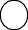 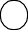 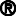 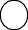 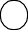 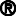 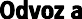 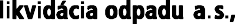 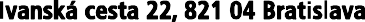 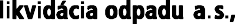 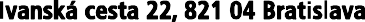 Uchádzačom a záujemcomVec:	Oznámenie o zrušeníSpoločnosť Odvoz a likvidácia odpadu a.s.,  Ivanská cesta 22 , Bratislava ako obstarávateľ zákazky „Oprava zásobného sila na nebezpečný odpad (NO)“ si Vám týmto dovoľuje oznámiť, že ruší postup zadávania predmetnej zákazky.Odôvodnenie:V rámci predmetného zadávania zákazky nebola predložená žiadna ponuka, ktorá by výškou ponúkanej sumy zodpovedala rozpočtovým možnostiam obstarávateľa. Obstarávateľ si uplatňuje právo neprijať predložené ponuky v zmysel bodu 15. písm. c) príslušnej Výzvy na predkladanie ponúk. Zákazka bude predmetom opätovného vyhlásenia.S pozdravom           v.r.Adam Kašák              Vybavuje: Mgr. Adam Kašák, T +421918 110 644 , e-mail kasak@olo.sk  